Midwest Medical Examiner’s Office       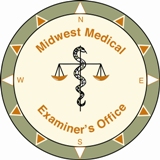 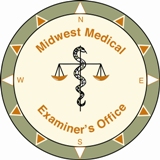 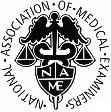 14341 Rhinestone Street NW, Ramsey, MN 55303Phone:   763-323-6400    Fax:   763-323-6479A. Quinn Strobl M.D. Chief Medical ExaminerAnne Bracey M.D.     Michael Madsen M.D.  Principles for communicating with family during medicolegal death investigations We will make a good faith effort to notify the family of the decedent as soon as possible after death has occurred. We will provide family with information explaining the next steps after a death that comes under the jurisdiction of the medical examiner, including contact information for the Midwest Medical Examiner’s Office, and respond in a timely manner to questions from family throughout the death investigation process. We will display sensitivity and respect for cultural, religious and individual beliefs regarding death and autopsy.Serving multiple counties in Minnesota and Wisconsin